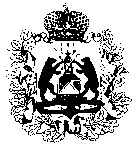 ГОСУДАРСТВЕННОЕ ОБЛАСТНОЕ АВТОНОМНОЕ УЧРЕЖДЕНИЕДОПОЛНИТЕЛЬНОГО ПРОФЕССИОНАЛЬНОГО ОБРАЗОВАНИЯ«РЕГИОНАЛЬНЫЙ ИНСТИТУТ ПРОФЕССИОНАЛЬНОГО РАЗВИТИЯ» ПРИКАЗ10.01.2022							№ 1 - учВеликий  НовгородПРИКАЗЫВАЮ:Утвердить прилагаемые перечни:Дополнительных профессиональных программ, реализуемых Государственным областным автономным учреждением дополнительного профессионального образования «Региональный институт профессионального развития» в 2022 году (в рамках государственного задания);Дополнительных профессиональных программ, реализуемых Государственным областным автономным учреждением дополнительного профессионального образования «Региональный институт профессионального развития» в 2022 году (на платной основе).Ректор                       И.Л. Середюк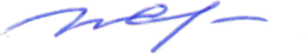         УТВЕРЖДЕН	             приказом РИПР	   от 10.01.2022 № 1-учПеречень дополнительных профессиональных программ, реализуемых Государственным областным автономным учреждением дополнительного профессионального образования «Региональный институт профессионального развития» в 2022 году (в рамках государственного задания)УТВЕРЖДЕН	                          приказом РИПР	от 10.01.2022 № 1-учПеречень дополнительных профессиональных программ, реализуемых Государственным областным автономным учреждением дополнительного профессионального образования «Региональный институт профессионального развития» в 2022 году (на платной основе)Об утверждении перечня дополнительных профессиональных программ, реализуемых в 2022 году №п/пНаименование программы Объем программы(час)Количество человекФорма обученияДокумент об образованииКачество дошкольного образования и его оценка с использованием инструментария МКДО 32224очнаяудостоверение о повышении квалификацииУправление дошкольной образовательной организацией в условиях системных изменений7228очно-заочнаяудостоверение о повышении квалификацииСовременные методики и технологии развития детей раннего возраста. Организация поддерживающего образовательного пространства32123очнаяудостоверение о повышении квалификацииКомплексное сопровождение детей с ОВЗ в дошкольной образовательной организации 72217очно-заочнаяудостоверение о повышении квалификацииИспользование информационно-коммуникационных технологий педагогом дошкольной образовательной организации 2482очнаяудостоверение о повышенииквалификацииРеализация требований обновленных ФГОС НОО, ФГОС ООО в работе учителя 361659очно-заочнаяудостоверение о повышении квалификацииПедагогика современного урока: слагаемые успеха3260очнаяудостоверение о повышении квалификацииФормирование функциональной грамотности младших школьников1682очнаяудостоверение о повышении квалификацииСовременные инструменты оценки учебных достижений учащихся в условиях реализации ФГОС НОО1657очнаяудостоверение о повышении квалификацииПреподавание русского языка  как неродного1620очнаяудостоверение о повышении квалификацииЯзыковая единица в тексте: формирование читательской грамотности на уроках русского языка и литературы.16 56очнаяудостоверение о повышении квалификацииДеятельность учителя иностранного языка в процессе формирования иноязычных коммуникативных умений обучающихся 3268очнаяудостоверение о повышении квалификацииФинансовая грамотность в математике1621очнаяудостоверение о повышении квалификацииМетоды решения задач ОГЭ по математике2424очнаяудостоверение о повышении квалификацииМетодика обучения геометрии в 7-9 классах2423очнаяудостоверение о повышении квалификацииАктуальные проблемы преподавания физики и пути повышения качества обучения3242очнаяудостоверение о повышении квалификацииФормирование у обучающихся навыков функциональной грамотности по предметам естественнонаучного цикла (биология, химия)3243очнаяудостоверение о повышении квалификацииПреподавание предметной области «Технология» в условиях цифровой трансформации образования3235очнаяудостоверение о повышении квалификацииМетодические и содержательные особенности преподавания предметов «История» и «Обществознание» в условиях введения ФГОС ООО3247очнаяудостоверение о повышении квалификацииОсобенности преподавания учебного предмета «Физическая культура». Организация и порядок судейства нормативов испытаний (тестов) ВФСК ГТО  3244очнаяудостоверение о повышении квалификацииИнформационно-коммуникационные технологии в профессиональной деятельности педагога3275очнаяудостоверение о повышении квалификацииЭкспертиза в образовании: подготовка экспертов предметных комиссий при проведении государственной итоговой аттестации3423очнаяудостоверение о повышении квалификацииПространство дополнительного образования как фактор социализации обучающихся с ограниченными возможностями здоровья3227очнаяудостоверение о повышении квалификацииСовременное дополнительное образование детей в логике трансформации целей, нормативно-правовых механизмов, содержания и технологий 72138очно-заочнаяудостоверение о повышении квалификацииСовременные модели дополнительного образования и организации летнего отдыха и оздоровления детей в каникулярный период3256очнаяудостоверение о повышении квалификацииОрганизация образовательного процесса обучающихся с ОВЗ в условиях инклюзивного образования40170очнаяудостоверение о повышении квалификацииОрганизация образовательного процесса обучающихся с ОВЗ при реализации ФГОС НОО обучающихся  с ОВЗ, ФГОС обучающихся с умственной отсталостью (интеллектуальными нарушениями)72153очно-заочнаяудостоверение о повышении квалификацииСодержание работы учителя-логопеда с обучающимися с ОВЗ в условиях реализации ФГОС НОО с ОВЗ7227очно-заочнаяудостоверение о повышении квалификацииАдаптивная физическая культура: особенности работы учителя с обучающимися с ОВЗ3259очнаяудостоверение о повышении квалификацииПроектирование учебных занятий  в образовательной организации СПО. Современные  образовательные технологии в условиях реализации ФГОС нового поколения3225очнаяудостоверение о повышении квалификацииСПО: управление образовательной организацией3225очнаяудостоверение о повышении квалификацииМетоды и технологии обучения в рамках проектного и компетентностного подходов в профессиональной школе3226очнаяудостоверение о повышении квалификацииОрганизация образовательной деятельности с обучающимися с ОВЗ в системе СПО3226очнаяудостоверение о повышении квалификацииОрганизация работы педагогических работников, осуществляющих классное руководство в образовательных организациях.7271очно-заочнаяудостоверение о повышении квалификацииРоль семьи как социального института  воспитания в реализации Программы воспитания в школе.3256очнаяудостоверение о повышении квалификацииПрограмма воспитания в СПО: обновление воспитательного процесса с учетом современных достижений науки и на основе отечественных традиций. 3225очнаяудостоверение о повышении квалификацииМетодика создания и развития детского коллектива3232очнаяудостоверение о повышении квалификацииУправление качеством образования в ОО3225очнаяудостоверение о повышении квалификацииСовременные подходы к организации методической работы в ОО3225очнаяудостоверение о повышении квалификацииОсновы управления ОО7225очно-заочнаяудостоверение о повышении квалификацииОрганизация информационно-библиотечной работы в помощь образовательному процессу в условиях обновленного ФГОС2435очнаяудостоверение о повышении квалификацииРазвитие личностного потенциала в системе взаимодействия ключевых участников образовательных отношений144111очно-заочнаяудостоверение о повышении квалификацииИТОГО слушателейИТОГО слушателей                                  4190                                  4190                                  4190                                  4190№ п/пНаименование программы Объем программы (час) Форма обученияДокумент об образованииПрограммы профессиональной переподготовкиПрограммы профессиональной переподготовкиПрограммы профессиональной переподготовкиПрограммы профессиональной переподготовкиПрограммы профессиональной переподготовкиДошкольная педагогика506очно-заочнаядипломо профессиональнойпереподготовкеПедагог дополнительного образования детей и взрослых258очно-заочнаядипломо профессиональнойпереподготовкеПрограммы повышения квалификацииПрограммы повышения квалификацииПрограммы повышения квалификацииПрограммы повышения квалификацииПрограммы повышения квалификацииОсновы хозяйственной деятельности24очнаяудостоверениео повышенииквалификацииСовременные методики обучения игре на музыкальных инструментах: инновации, опыт, практика36очнаяудостоверениео повышенииквалификацииСовременные подходы к управлению деятельностью ДШИ, ДМШ, ДХШ36очнаяудостоверениео повышенииквалификацииСельские библиотеки в информационной среде36очнаяудостоверениео повышенииквалификацииОрганизационно-педагогический тренажер для перезагрузки дополнительного образования в образовательной организации16очнаяудостоверениео повышенииквалификацииОсобенности преподавания изобразительного искусства в современных условиях36очнаяудостоверениео повышенииквалификацииИнновационные методики организации деятельности учреждения культуры36очнаяудостоверениео повышенииквалификацииЦифровые технологии в сфере дополнительного образования детей: образовательные практики24очнаяудостоверениео повышенииквалификацииОценка образовательных достижений детей в дополнительном образовании16очнаяудостоверениео повышенииквалификации